				Savupiipun ja tulisijan tarkastuspöytäkirja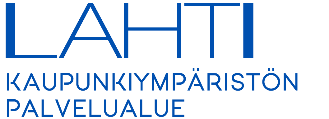 Rakennusvalvonta				Lupatunnus _________________________Ks. ohjeet takasivullaOhjeKaikki mainitut asiakirjat, piirustukset ja liitteet tulee olla tarkastuksilla esitettävänä.Rakenteita ei saa peittää ennen kuin vastaava työjohtaja on tarkastamisella hyväksynyt peittämisen.Tulisijoja ei saa käyttää ennen kuin vastaava työjohtaja on tarkastamisella hyväksynyt käyttöönotettavaksi.ViittausMRL 125 §MRL 152 §, MRL 117 B  www.ymparisto.fiRakennuspaikkaKaupunginosa/kyläKaupunginosa/kyläKortteli/tilaTontti/RN:oRakennuspaikkaRakennuspaikan osoiteRakennuspaikan osoiteRakennuspaikan osoiteRakennuspaikan osoiteRakennuspaikkaPostinumeroPostitoimipaikkaPostitoimipaikkaPostitoimipaikkaVastaava työnjohtajaNimi, koulutus ja puh. virka-aikanaNimi, koulutus ja puh. virka-aikanaNimi, koulutus ja puh. virka-aikanaNimi, koulutus ja puh. virka-aikana1. SavupiipuntarkastusVastaavan työnjohtajan tarkastus-kohteet	Savupiippu ja hormin leikkauspiirustuksen mukainen	Tulisijan ja savupiipun paino huomioitu alustassa ja kantavuus on riittävä 	Paikalla muurattu tiilipiippu 	Valmishormi,	merkki: 	_________________________	CE-merkintä:	_____________ 	Tulisija,	merkki:	_________________________	CE-merkintä:	_____________ 	Savupiipun ja tulisijan yhteensopivuus varmistettu (mm. koko, teho, polttoaine, savukaasujen lämpötila luokka T) 	Tulisijan horminkantokyky varmistettu valmistajalta (hormi tulisijan päällä) 	Savupiipun suojaetäisyydet valmistajan ohjeiden mukaiset 	Läpiviennit, niiden tiivistäminen ja paloeristeet (mm. höyrynsulku, aluskate) 	Savupiipun korkeus pääpiirustusten ja YM asetuksen 745/2017 mukainen 	Savupiipun tuennat ja vakavuus 	Savupiipun pinnoitus, rappaus, slammaus 	Savupiipun pellitys ja suojus 	Talotikkaat, kattosillat ja muut henkilöturvavarusteet (YM asetus 1007/2017) 	Savupiipun huolto- ja käyttöohjeet työmaalla 	Savupiipun nuohousluukut ja nuohottavuus 	Savupeltien toiminta ja tiiveys sekä häkäreikä (3 %) tai erillinen häkähormi 	Huomautuksia:________________________________________________________________________________________________________________________________________________________________________________________________________________________________________________________________________________________________________	Savupiippu ja hormin leikkauspiirustuksen mukainen	Tulisijan ja savupiipun paino huomioitu alustassa ja kantavuus on riittävä 	Paikalla muurattu tiilipiippu 	Valmishormi,	merkki: 	_________________________	CE-merkintä:	_____________ 	Tulisija,	merkki:	_________________________	CE-merkintä:	_____________ 	Savupiipun ja tulisijan yhteensopivuus varmistettu (mm. koko, teho, polttoaine, savukaasujen lämpötila luokka T) 	Tulisijan horminkantokyky varmistettu valmistajalta (hormi tulisijan päällä) 	Savupiipun suojaetäisyydet valmistajan ohjeiden mukaiset 	Läpiviennit, niiden tiivistäminen ja paloeristeet (mm. höyrynsulku, aluskate) 	Savupiipun korkeus pääpiirustusten ja YM asetuksen 745/2017 mukainen 	Savupiipun tuennat ja vakavuus 	Savupiipun pinnoitus, rappaus, slammaus 	Savupiipun pellitys ja suojus 	Talotikkaat, kattosillat ja muut henkilöturvavarusteet (YM asetus 1007/2017) 	Savupiipun huolto- ja käyttöohjeet työmaalla 	Savupiipun nuohousluukut ja nuohottavuus 	Savupeltien toiminta ja tiiveys sekä häkäreikä (3 %) tai erillinen häkähormi 	Huomautuksia:________________________________________________________________________________________________________________________________________________________________________________________________________________________________________________________________________________________________________	Savupiippu ja hormin leikkauspiirustuksen mukainen	Tulisijan ja savupiipun paino huomioitu alustassa ja kantavuus on riittävä 	Paikalla muurattu tiilipiippu 	Valmishormi,	merkki: 	_________________________	CE-merkintä:	_____________ 	Tulisija,	merkki:	_________________________	CE-merkintä:	_____________ 	Savupiipun ja tulisijan yhteensopivuus varmistettu (mm. koko, teho, polttoaine, savukaasujen lämpötila luokka T) 	Tulisijan horminkantokyky varmistettu valmistajalta (hormi tulisijan päällä) 	Savupiipun suojaetäisyydet valmistajan ohjeiden mukaiset 	Läpiviennit, niiden tiivistäminen ja paloeristeet (mm. höyrynsulku, aluskate) 	Savupiipun korkeus pääpiirustusten ja YM asetuksen 745/2017 mukainen 	Savupiipun tuennat ja vakavuus 	Savupiipun pinnoitus, rappaus, slammaus 	Savupiipun pellitys ja suojus 	Talotikkaat, kattosillat ja muut henkilöturvavarusteet (YM asetus 1007/2017) 	Savupiipun huolto- ja käyttöohjeet työmaalla 	Savupiipun nuohousluukut ja nuohottavuus 	Savupeltien toiminta ja tiiveys sekä häkäreikä (3 %) tai erillinen häkähormi 	Huomautuksia:________________________________________________________________________________________________________________________________________________________________________________________________________________________________________________________________________________________________________	Savupiippu ja hormin leikkauspiirustuksen mukainen	Tulisijan ja savupiipun paino huomioitu alustassa ja kantavuus on riittävä 	Paikalla muurattu tiilipiippu 	Valmishormi,	merkki: 	_________________________	CE-merkintä:	_____________ 	Tulisija,	merkki:	_________________________	CE-merkintä:	_____________ 	Savupiipun ja tulisijan yhteensopivuus varmistettu (mm. koko, teho, polttoaine, savukaasujen lämpötila luokka T) 	Tulisijan horminkantokyky varmistettu valmistajalta (hormi tulisijan päällä) 	Savupiipun suojaetäisyydet valmistajan ohjeiden mukaiset 	Läpiviennit, niiden tiivistäminen ja paloeristeet (mm. höyrynsulku, aluskate) 	Savupiipun korkeus pääpiirustusten ja YM asetuksen 745/2017 mukainen 	Savupiipun tuennat ja vakavuus 	Savupiipun pinnoitus, rappaus, slammaus 	Savupiipun pellitys ja suojus 	Talotikkaat, kattosillat ja muut henkilöturvavarusteet (YM asetus 1007/2017) 	Savupiipun huolto- ja käyttöohjeet työmaalla 	Savupiipun nuohousluukut ja nuohottavuus 	Savupeltien toiminta ja tiiveys sekä häkäreikä (3 %) tai erillinen häkähormi 	Huomautuksia:________________________________________________________________________________________________________________________________________________________________________________________________________________________________________________________________________________________________________2. Tulisijojentarkastus ennen käyttöönottoaVastaavan työnjohtajan tarkastus-kohteet	Takkaimuri vaadittu suunnitelmissa 	Korvausilman johtaminen huonetilaan ja tulisijalle 	Tulisijan suojaetäisyydet RakMK E8 ja valmistajan asennusohjeen mukaiset 	Palamaton lattiasuojus 	Tulisijan käyttö- ja huolto-ohjeet työmaalla 	Kannellinen, palamaton tuhka-astia on kiinteistöllä 	Tulisijan liitos hormiin 	Tulisijan nuohousluukut ja nuohottavuus 	Huomautuksia:________________________________________________________________________________________________________________________________________________________________________________________________________________________________________________________________________________________________________Pvm., allekirjoitus ja nimenselvennysVastaava työjohtaja	Takkaimuri vaadittu suunnitelmissa 	Korvausilman johtaminen huonetilaan ja tulisijalle 	Tulisijan suojaetäisyydet RakMK E8 ja valmistajan asennusohjeen mukaiset 	Palamaton lattiasuojus 	Tulisijan käyttö- ja huolto-ohjeet työmaalla 	Kannellinen, palamaton tuhka-astia on kiinteistöllä 	Tulisijan liitos hormiin 	Tulisijan nuohousluukut ja nuohottavuus 	Huomautuksia:________________________________________________________________________________________________________________________________________________________________________________________________________________________________________________________________________________________________________Pvm., allekirjoitus ja nimenselvennysVastaava työjohtaja	Takkaimuri vaadittu suunnitelmissa 	Korvausilman johtaminen huonetilaan ja tulisijalle 	Tulisijan suojaetäisyydet RakMK E8 ja valmistajan asennusohjeen mukaiset 	Palamaton lattiasuojus 	Tulisijan käyttö- ja huolto-ohjeet työmaalla 	Kannellinen, palamaton tuhka-astia on kiinteistöllä 	Tulisijan liitos hormiin 	Tulisijan nuohousluukut ja nuohottavuus 	Huomautuksia:________________________________________________________________________________________________________________________________________________________________________________________________________________________________________________________________________________________________________Pvm., allekirjoitus ja nimenselvennysVastaava työjohtaja	Takkaimuri vaadittu suunnitelmissa 	Korvausilman johtaminen huonetilaan ja tulisijalle 	Tulisijan suojaetäisyydet RakMK E8 ja valmistajan asennusohjeen mukaiset 	Palamaton lattiasuojus 	Tulisijan käyttö- ja huolto-ohjeet työmaalla 	Kannellinen, palamaton tuhka-astia on kiinteistöllä 	Tulisijan liitos hormiin 	Tulisijan nuohousluukut ja nuohottavuus 	Huomautuksia:________________________________________________________________________________________________________________________________________________________________________________________________________________________________________________________________________________________________________Pvm., allekirjoitus ja nimenselvennysVastaava työjohtaja